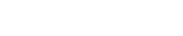 JUNE EDMONDS Born Los Angeles, CA
Lives and works in Los Angeles, CA EDUCATION S.E.A. in Arts and Healing, University of Los Angeles California, Los Angeles, CA M.F.A. in Painting, Tyler School of Art, Philadelphia, PA
B.A. in Art, San Diego State University, San Diego, CA Skowhegan School of Painting and Sculpture, Skowhegan, MESELECTED SOLO EXHIBITIONS 2022 Rhythmic Inquisitions, Riverside Art Museum, Riverside, CA 2022 June Haul; 107 Prints, Transformative Arts, Los Angeles, CA 2021 June Edmonds: Full Spectrum, A 40-Year Survey Exhibition, Leband Art Gallery, Burns Art Center, Loyola Marymount University, Los Angeles, CA
Joy of Other Suns, Luis De Jesus Los Angeles, Los Angeles, CA
June Edmonds, University Art Gallery, Cal Poly State University, San Luis Obispo, CA 2019 Allegiances and Convictions, Luis De Jesus Los Angeles, Los Angeles, CA Scats and Stitches, LAUNCH LA, Los Angeles, CA 2012 June Edmonds: Paintings, Avenue 50 Studio Annex Gallery, Highland Park, CA SELECTED GROUP EXHIBITIONS 2023 Black California Dreaming, (upcoming) California African American Museum, Los Angeles, CA 2022 Adornment | Artifact, Getty Villa, Malibu, CA
14th Biennale de Dakar, Le Marché International Des Arts De Dakar Biddy’s Garden, Transformative Arts, Los Angeles, CA 2021 New Histories, curated by Dion Johnson, Harris Art Gallery, University of La Verne, La Verne, CA 2020 Unreachable Spring, Luis De Jesus Los Angeles, Los Angeles, CA
For Which it Stands, presented by Assembly Room, Ford Foundation Gallery, New York, NY Founding Narratives, Mead Art Museum, Amherst, MA 2019 Selections from the Permanent Collection, Davis Museum of Art, Wellesley College, Wellesley, MA EXPO Chicago, with Luis De Jesus Los Angeles, Los Angeles, CA
Dallas Art Fair, with Luis De Jesus Los Angeles, Los Angeles, CA Art Los Angeles Contemporary, with Luis De Jesus Los Angeles, Los Angeles, CA 2018 Polychromatic Mojo: Color as Content, curated by Hagop Najarian, Cerritos College Art Gallery, Norwalk, CA Viva La Vulva, Band of Vices Gallery, Los Angeles, CA
City of Los Angeles (COLA 2018) Individual Artist Fellowships Exhibition, curated by Steven Wong, Los Angeles Municipal Art Gallery, Los Angeles, CA Marina del Pedro, curated by Tim Maxeiner, Angels Gate Cultural Center Gallery, San Pedro, CA Black Matters, curated by Molly Barnes and Pamela Smith-Hudson, West Los Angeles College Gallery, Culver City, CA
Eyes Forward, curated by James Panozzo and Mary Hollingsworth, Los Angeles Art Show, Launch LA Gallery, Los Angeles Convention Center. 2017 Diasporagasm, curated by April Bey, Michael Sterns Gallery in San Pedro, CA; SOLA in Los Angeles, CA Method, Movement, Memory, curated by Martin Betz, Manhattan Beach Art Center, Manhattan Beach, CA AWARDS / RESIDENCIES 2023  MacDowell Foundation Residency, June/July, NH2023  Ucross Foundation Residency, April, Clearmont, WY2022  California Community Foundation/Fellowship for Visual Arts.  Los Angeles, CA2022 Guggenheim Fellowship, New York, NY
2022 Vermont Studio Center Fellowship/Residency, Johnson,VT
2020 AWARE Prize, The Armory Show/ Archives of Women Artists Research & Exhibitions, New York, NY
2020 Harpo Foundation Grant, Vermont
(chosen as the best solo booth by a female artist)
2018 COLA (City of Los Angeles) Artist Fellowship, Department of Cultural Affairs, Los Angeles, CA 2017 Paducah Artist Residency, Paducah, KY
2016 Center for Cultural Innovation Quick Grant, San Pedro, CA
1997 Residency Grant, Helene Wurlitzer Foundation, Taos, NM
1997 Residency Grant, Dorland Mountain CommunityD, Temecula, CA
1982 Residency / Full Grant, Skowhegan School of Painting and Sculpture, Skowhegan, ME SELECTED BIBLIOGRAPHY “Gallery Rounds:  June Edmonds at Riverside Art Museum”, October 26, 2022, Richard Allen May III, Artillery Magazine.“June Colors”, February 10, 2022, Lynell George, LMU Magazine“The Whirling, Spiritual Abstraction of June Edmonds”, December 7, 2021, Allison Conner, Hyperallergic Magazine "Review: A welcome June Edmonds survey illuminates the artist’s surprising trajectory”, November 2, 2021, Christopher Knight, Los Angeles Times “June Edmonds; Freedom in Abstraction”, November 2, 2021, Richard Allen May III, Artillery Magazine. “June Edmonds’ 40-Year Survey at Laband Art Gallery, Loyola Marymount University and Solo Exhibition at Luis De Jesus Los Angeles”, Lita Barre, October, 2021, White Hot Magazine “’Ebony on Draper and Girard’ Mural Complete,” La Jolla Light, Jul. 20 Mackin-Solomon, Ashley. 
Edmunds, Melanie. “The Future is Black Art. Portrayals of Black Community,” Artsy, Feb. 11 Haight, Cathryn. “5 Museum Curators Share The Artwork They’ve Missed the Most,” WBUR The ARTery, Jul. 15
“Armory Show Names Three Prize Winners for the 2020 Edition, Including Inaugural AWARE Prize for Women Artists,” ARTnews, Mar. 6
Lopez Cassel, Dessane. Schwendener, Martha. “The Armory Show: Playing It Safe During an Unsettled Time,” The New York Times, Mar. 5
“10 Artworks to See at The Armory Show in New York This Weekend”, ArtFix Daily, Mar. 5 Keener, Katherine. “$10,000 AWARE Prize will recognise 20th century female artist at the Armory Show”, Art Critique, Feb. 25 
2019  Dambrot, Shana Nys. “Review: June Edmonds at Luis De Jesus,” Art and Cake, June 13
David Pagel. “Review: June Edmonds Paints A Different American Flag - One Defiantly More Brown,” Los Angeles Times, May 29
Hudson, Suzanne. “Artforum Critics' Pick: June Edmonds”, Artforum, May 24 Goldman, Edward. “Smart, Courageous and, Yes,Totally Naked”, Art Talk: KCRW, May 14
Miranda, Carolina A. “Datebook: Painter June Edmonds Imagines Flags Inspired by Black History”, Los Angeles Times, May 9 2018 Najarian, Hagrop. “Polychromatic Mojo: Color as Content, Cerritos College Art Gallery,” Art and Cake, Nov. 11 Easter, Makeda. “L.A. gave local artists $10,000 grants. See what they did with them at
2017 Davis, Genie. “Diasporagasm at SBC SoLA Gallery,” Art and Cake, Oct. 23 The Source, Aug. 19
Harvey, Doug. “June Edmonds: Circle/Curve Series,” Abstract Spiritual (blog), Apr. 152015 Knight, Christopher. “‘Hard Edged’ art at California African American Museum widens perception of black artists’ work,” The Los Angeles Times, Dec. 9 SELECTED COLLECTIONS The Crocker Museum, Sacramento, CA California African American Art Museum, Los Angeles, CA Davis Museum, Wellesley College, Wellesley, MA
Mead Art Museum, Amhurst College, Amhurst, MA
David Owsley Museum, Ball State University, Muncie, IN Escalette Permanent Collection of Art, Chapman University, Orange, CA New York Presbyterian Hospital, New York, NY Pizzuti Collection, Columbus, OH
Rodney M. Miller Sr. Collection, New York, NY
Michael Rubel Collection, Los Angeles, CA
David Rogath Collection, Greenwich, CT
Kelly Williams and Andrew Forsyth Collection, New York, NY Michelle Branch and Dale Cook Collection, San Francisco, CA Robert and Anne Conn Collection, Del Mar, CA
Richelieu Dennis Collection, Old Westbury, NY 